Como fazer análise PEST ou PESTELeia o post completo em: http://soulbusiness.com.br/analise-pest-ou-peste/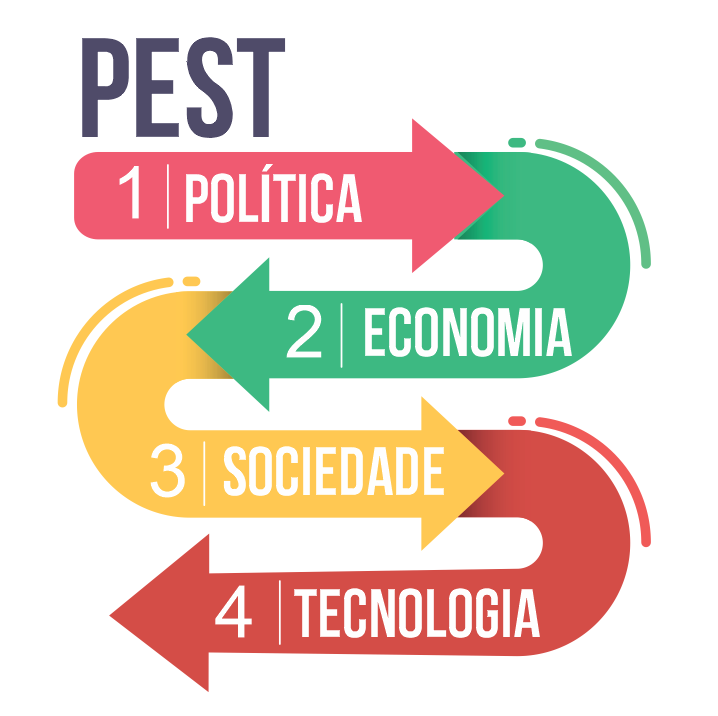 Fatores Políticos (Político-Legais)Quais são as regulamentações do meu mercado?Existem agências reguladoras para meu segmento?Qual é a política de impostos?Qual a regulamentação em relação à competição?Quais são as regulamentações e restrições para o mercado internacional?Existe alguma política de subsídios?Qual a infraestrutura?Como é a estabilidade política do país ou países?Como é a organização e atitude do governo?Como são as leis trabalhistas?Quais são as regulamentações de segurança?Como são as leis de proteção ao consumidor?Como são as leis que regem relações contratuais?Fatores Econômicos (Econômico-Demográficos)Qual a taxa de crescimento econômico?Quais são as políticas monetárias e taxas de juros?Qual a disponibilidade de capital?Como são as oportunidades de investimento?A quantas andam os gastos do governo?Qual a política de desemprego? E qual o nível de desemprego?A quantas anda as taxas de câmbio?A quantas anda a confiança do consumidor?E a confiança no mercado?Qual a taxa de inflação?Qual o poder de compra do consumidor?Qual o tamanho do mercado consumidor?Fatores SociaisQual a distribuição de renda?Qual a taxa de crescimento da população?Qual a taxa de envelhecimento da população?Como é a distribuição e densidade populacional?Qual o IDH?Qual é o nível de mobilidade social e no mercado de trabalho?Quais as mudanças no estilo de vida?Como é o espírito empreendedor da população?Qual a atitude da população em relação ao trabalho, carreira, lazer?Como é o sistema educacional?Quais são as modas e tendências?Como está a consciência e sentimentos em relação à saúde, à segurança e ao bem estar social?Quais são as condições de vida?Quais são os valores e hábitos de consumo?Quais são os eventos e ocasiões importantes?Como são as relações familiares?Fatores TecnológicosComo é o investimento do governo em pesquisa?Qual o foco da indústria no esforço tecnológico?Como são os novos inventos e desenvolvimentos? A quantas anda a inovação?Como é a aceitação de mercado em relação a novas tecnologias?Qual a taxa de transferência de tecnologia?Qual o ciclo e velocidade da obsolescência tecnológica?Quais os usos e custos de energia?Quais as mudanças na tecnologia da informação?Quais as mudanças na internet?Quais as mudanças na tecnologia móvel?Quais as mudanças nas formas de comunicação?Fatores AmbientaisQuais as regulamentações e proteções em relação ao meio-ambiente?Quais são as tendências dos consumidores neste sentido?Que fatores ambientais impactam o mercado?Aprofundando a análiseDepois de fazermos o levantamento dos fatores de nossa análise PEST ou PESTE, podemos aprofundar o entendimento destes fatores usando este conhecimento de duas formas:Alimentando a nossa Análise SWOT, ou seja, percebendo que fatores neste ambiente externo funcionam como oportunidades ou ameaças para o nosso negócio e priorizando os itens para os quais precisamos agir de alguma forma.Alimentando a nossa Análise das 5 Forças de Porter, ou seja, percebendo que fatores do ambiente influenciam as forças da concorrência em nosso mercado, a fim de nos posicionarmos em relação a elas.